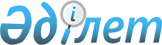 О внесении изменения в постановление акимата Мамлютского района
Северо-Казахстанской области от 5 декабря 2012 года № 473 "Об определении целевых групп и установлении дополнительного перечня лиц, относящихся 
к целевым группам, проживающих на территории Мамлютского района Северо-Казахстанской области, на 2013 год"
					
			Утративший силу
			
			
		
					Постановление акимата Мамлютского района Северо-Казахстанской области от 21 октября 2013 года N 349. Зарегистрировано Департаментом юстиции Северо-Казахстанской области 14 ноября 2013 года N 2401. Утратило силу (письмо акимата Мамлютского района Северо-Казахстанской области от 27 января 2014 года N 11.1.2-13/61)      Сноска. Утратило силу (письмо акимата Мамлютского района Северо-Казахстанской области от 27 января 2014 года N 11.1.2-13/61)

      В соответствии со статьей 21 Закона Республики Казахстан от 24 марта 1998 года «О нормативных правовых актах» акимат Мамлютского района Северо-Казахстанской области ПОСТАНОВЛЯЕТ:



      1. Внести в постановление акимата Мамлютского района Северо-Казахстанской области от 5 декабря 2012 года № 473 «Об определении целевых групп и установлении дополнительного перечня лиц, относящихся к целевым группам, проживающих на территории Мамлютского района Северо-Казахстанской области, на 2013 год» (зарегистрировано в Реестре государственной регистрации нормативных правовых актов под № 2060, опубликовано от 18 января 2013 года в районных газетах «Солтүстік жұлдызы» и «Знамя труда») следующие изменения:

      преамбулу изложить в следующей редакции:

      «В соответствии с пунктом 2 статьи 5, подпунктом 2) статьи 7 Закона Республики Казахстан от 23 января 2001 года «О занятости населения», акимат Мамлютского района Северо-Казахстанской области ПОСТАНОВЛЯЕТ:».



      2. Контроль за исполнением настоящего постановления возложить на заместителя акима Мамлютского района Северо-Казахстанской области Бекшенова Е.М.



      3. Настоящее постановление вводится в действие по истечении десяти календарных дней после дня первого официального опубликования.      Аким Мамлютского района

      Северо-Казахстанской области                  В. Бубенко
					© 2012. РГП на ПХВ «Институт законодательства и правовой информации Республики Казахстан» Министерства юстиции Республики Казахстан
				